Read the introduction to the lab. True of False. Flight is a homologous trait for birds and insects.Label the four forces of flight acting on the bird on the diagram below. LiftWeightThrustDrag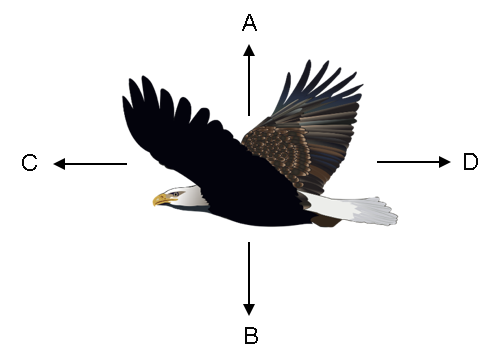 Which forces aid flight? Which forces oppose flight?Pre-Lab: Nature’s Flying Machines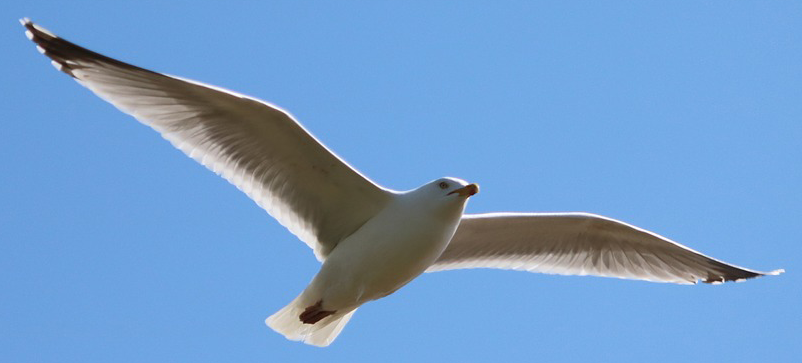 